Municipal Climate Resiliency GrantApplication FormProgram Summary: We recognize municipalities play a critical role in protecting communities from the impacts of climate change. We want to help. Intact Public Entities and the Intact Foundation are investing $1 million in cities and towns across Canada that are developing practical and effective solutions to protect communities from floods or wildfires. We look forward to reviewing your project!Section 1: EligibilityIs your organization a:MunicipalityRegistered charityIndigenous or other public body performing a function of government in CanadaDoes your application align with the grant guidelines of the Municipal Climate Resiliency Grant program?Is this application serving an emerging/critical need as described in the grant guidelines of the MCRG program?Section 2: Contact InformationPrimary contact’s Pronouns:Primary contact’s First name:Primary contact’s Job title:Primary contact’s Phone numberPrimary contact’s Extension (if available):Primary contact’s Email:Do you have a secondary contact you would like us to reach out to if the primary contact is not reachable for questionsabout this application?Secondary contact’s Pronouns:Secondary contact’s First name:Secondary contact’s Job title:Secondary contact’s Phone numberSecondary contact’s Extension (if available):Secondary contact’s Email:Section 3: Organization ProfileEnter the name of the beneficiary organization or registration number and select from the list provided.Do you have a digital platform (website, Twitter, Facebook, Instagram, other)? If so, please include the links.Organization website address:Facebook page:Twitter profile:Instagram profile:Other:Is your organization registered as having charitable status by the Canada Revenue Agency (CRA)?Yes – Required documents: Please attach the most recent audited financial statements AND a letter from the municipality/municipalities you are partnered with that provisionally endorses your project and the intention to be involved in the project execution.No, the organization is a Municipality, Indigenous organization or other public body.Tell us about your organization’s mission and describe the services your organization provides (250 words max).Number of part-time employees:Number of full-time employees:Number of constituents served by your municipality (population size):Have you spoken to anyone at the Intact Foundation, Intact Financial Corporation or one of its subsidiaries about this application? If yes, please tell us who you spoke to and any other relevant details.Section 4: Project ProfileFor reference purposes, please provide a name for this project or initiative:Where will your initiative have an impact? Please select the province in which your initiative will be based.AlbertaBritish ColumbiaManitobaNew BrunswickNewfoundland and LabradorNorthwest TerritoriesNova ScotiaNunavutOntarioPrince Edward IslandQuebecSaskatchewanYukonPlease provide details on where (e.g., community, region, etc.) your initiative will primarily take place.What is the projected total budget required for your initiative?What is the approximate total value of your request?Please attach an overview of the projected budget for your initiative.If approved, by what date would you require the funding or support?Do you have other funders committed to this initiative?Section 5: Tell Us More About Your ProjectPlease summarize your project in one sentence (30 words max).Further describe the problem or challenge this project would address as it relates to climate resiliency (250 words max).Further describe the solution of this project and how it will solve the problem/challenge (250 words max).Is this a new initiative or project?What is the anticipated start and end date of this project?Would this project be best described as:A “Shovel ready” greening/natural infrastructure solutionA climate mitigation toolA research readiness or feasibility assessmentAn awareness or educational prevention campaignPlease indicate 3 project objectives and indicate how success will be measured. Objectives should be specific, measurable, achievable, realistic (or relevant) and time bound. Success measures may be a combination of quantitative measures (e.g. number of people impacted, percentage of homes protected) and qualitative measures (e.g. anecdotal stories, human interest stories).Please indicate if you believe this project can be scaled to a community-wide initiative or replicated in another communityor nationally.Please provide details of any current or potential collaboration opportunities with other charitable organizations and/or the Intact Centre on Climate Adaptation.Employees of Intact Financial Corporation and its subsidiaries are keen to be involved with climate resiliency work providing hands-on labour or skills-based volunteering remotely. Please describe any way you see our employees across Canada being helpful to your project.Do you have any documents that should be attached to support your application? (e.g., recommendation letters, project budget, etc.)Section 6: Almost Done!Please review your responses. Use the navigation links to make changes if required. When you are ready to submit your answers, click the “Submit form” link at the bottom of this page. Once you have clicked submit you will no longer be able to edit or view your responses, so make sure they are complete before you proceed.What’s next?After you submit this form, we’ll review your grant request. We consider each request carefully, so we kindly ask for yourpatience as we go over the details.We’ll notify you by email that we received your request, and follow that up with a notification that it’s being reviewed. After that, we’ll let you know if it’s been approved or declined.Agreenment letterBy submitting this application, I confirm that I have the authority to submit this request and agree to the conditionsdescribed below.All information contained herein is true and accurate to the best of my knowledge;Should the Intact Foundation agree to provide support for the initiative proposed in this application, I agree that information about this initiative may be highlighted in some of the Intact Foundation and Intact Financial Corporation corporate communication vehicles;Should the Intact Foundation agree to provide support for the initiative proposed in this application, I agree to abideby any sponsorship or partnership rules agreed upon with the Intact Foundation; andShould Intact Financial Corporation agree to provide support for the initiative proposed in this application, I agreeto complete a project or event evaluation during and/or after the initiative has taken place.NOTE: If your application is approved, in whole or in part you may be required to submit a follow up report after your projector initiative is completed.I have read the Agreement above and agree to all the terms therein.Intact Design® is registered trademark of Intact Financial Corporation or its affiliates. All other trademarks are properties of their respective owners. TM & © 2021 Intact Public Entities Inc. and its affiliates. All Rights Reserved.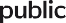 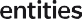 ObjectivesSuccess Measures123